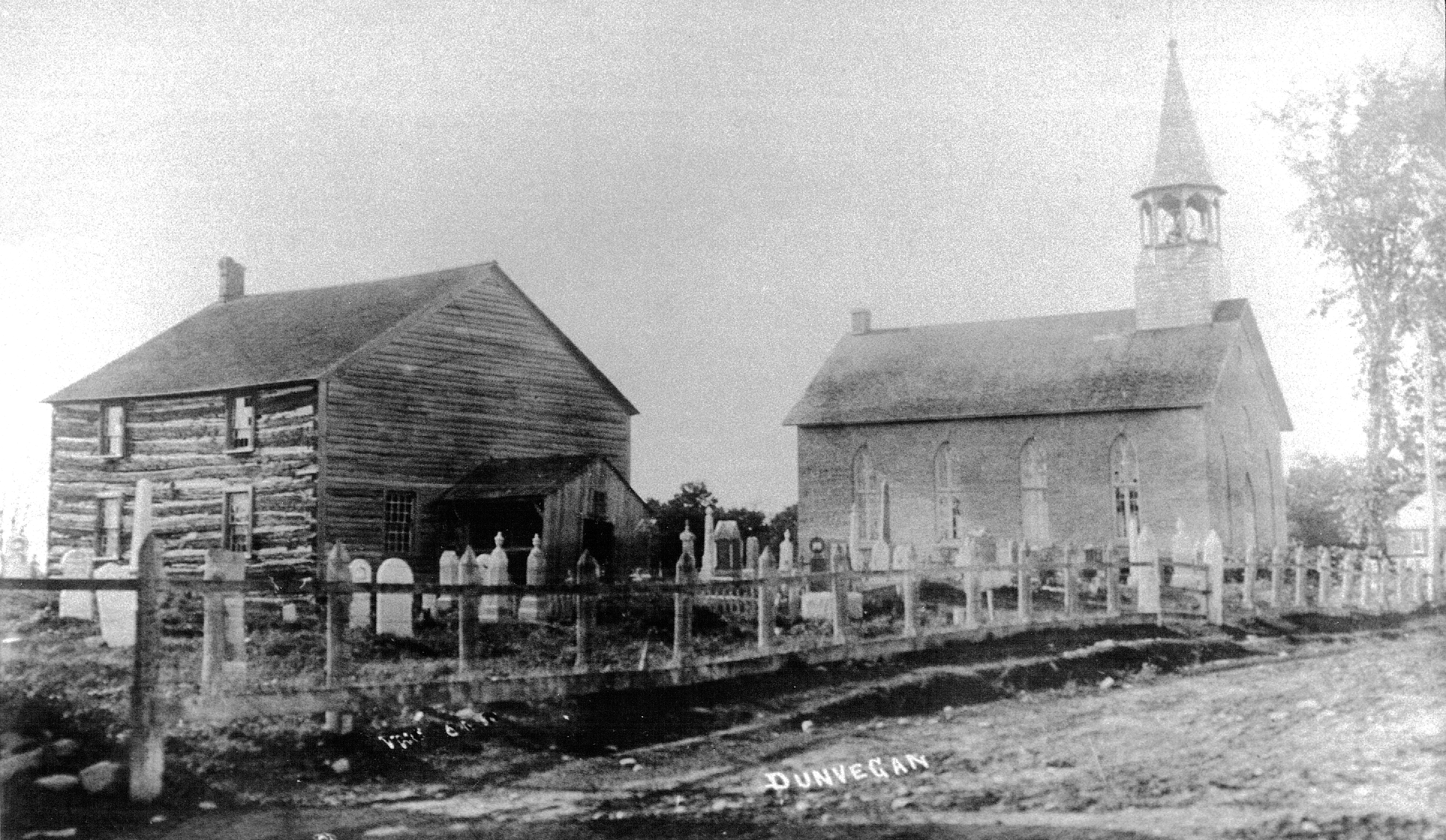 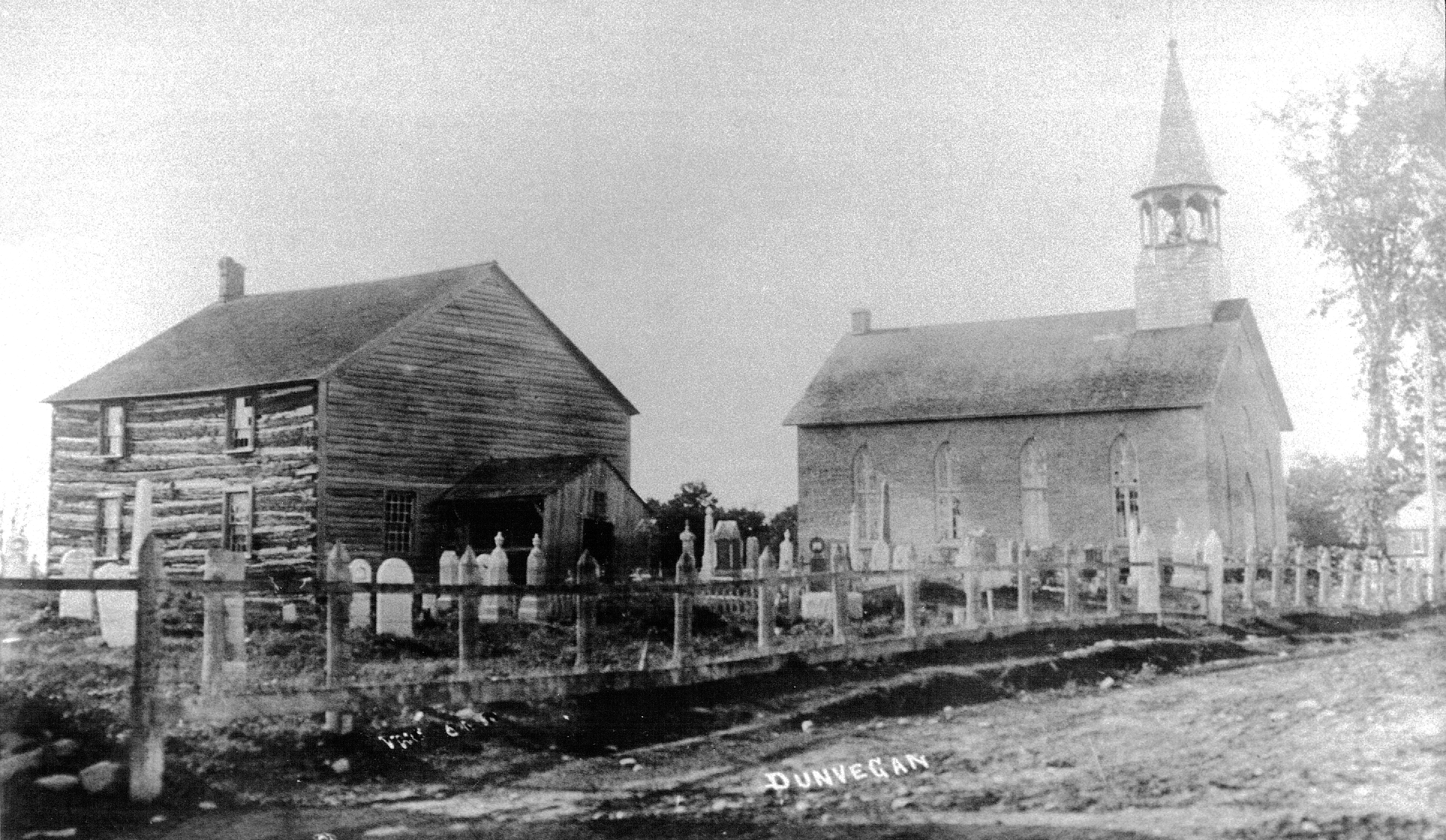 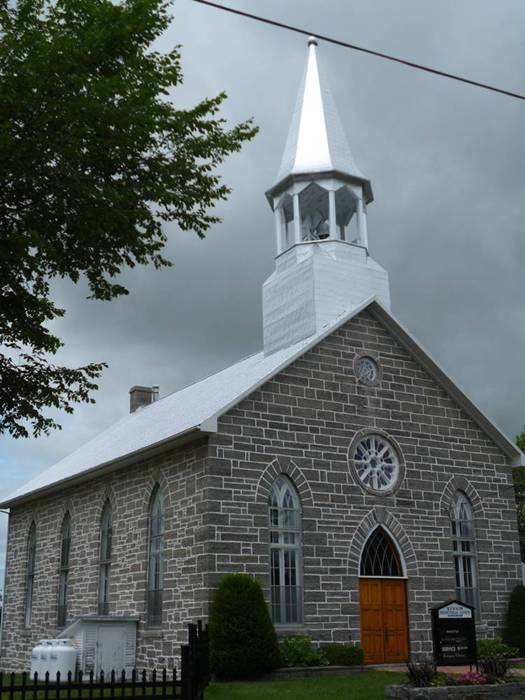 From your Interim Moderator…“Though troubles assail.....”.  That hymn title could very well describe 2020...a year like none other in recent memory. Over all of the year, the COVID-19 virus and subsequent pandemic has affected us all in one way or another. The “new normal” has become the watchword for these times, and it seems that nothing is the same any more. To that sense, I want to say this: not quite everything has changed. As a congregation and a people of God, and in the face of these times, you have done two things. First, you continue to place your trust and faith in God - the God who is faithful to us in all of our lives. Second, you have “hunkered down”, made adjustments, adhered to safety protocols, even as they have seemed fluid and sometimes contradictory. As I reflect on this past year, I am reminded that there are a number of hopeful events to remember, and for which to give thanks. For example, although our usual church services were cancelled for most of the year, we switched to on-line worship as a means of continuing to give our praise and thanks to God. And while this format isn’t the same as ‘in-house’ worship, it did become a way of keeping a sense of community with each other, and being in communion with our God. We are grateful to Kim Little and to Tori St. Denis for making the suggestion in the first place, and for putting the services together.  Worship services resumed in-house with our Memorial Service over the Labour Day weekend. The service was held outdoors, and was a fitting return for worship. We were delighted to welcome into Christ’s Church by the Sacrament of Baptism Mackenzie Lowe - infant daughter of Rebecca (MacLeod) and Alex Lowe. Later on in the year, our Local Mission Initiative and the St. Vincent de Paul Food Bank were well-supported again this year. Our Christmas Eve service was held in the sanctuary and attended by the maximum number of persons allowed by the provincial guidelines. And in a new venture for our congregation, this service was live-streamed. All of this is to point out that - even in the face of restrictions to regular worship, you persevered. We did face challenges in 2020, some of them completely unexpected in their source. Our congregation and Pastoral Charge were shocked and saddened in April of last year by the tragic events in Nova Scotia that resulted in the lives of so many people having been cut short at the hands of one person. We remember that one of the victims was Lillian Hyslop (nee Campbell). Lillian and her family were members of Kenyon Church, and Lillian and her siblings grew up in the church. Lillian made many trips ‘back home’ to this area, and through them maintained her connection with both congregations in our Pastoral Charge. Our prayers for Lillian’s family continue.This year was not without losses to our congregation. Two of our long-time members - Eunice Nixon and Annabelle Hartrick died in the fall of the year. As we mourn the loss, we are grateful to God for their example and contribution to Kenyon Church’s life and Christian witness. As this message is written, the Search Committee continues its work in preparing the Congregational Profile.  I am pleased to share with you that the Kenyon members of the committee have completed their portion of the profile. There will be further items for the profile to be completed, including the reviewing of the Communicant Membership roll. We continue to be grateful for the overall Committee’s work in the search for your next minister.This past year has been challenging, to say the least. As I’d noted above, you have risen to them - each and every one. You have kept your faith and trust in the living God, knowing that God is faithful to us in all times and in all circumstances. This year’s Minister’s Message began with the title of the hymn, “Though Troubles Assail”. It seems fitting that we conclude with a portion from that same hymn, and let it be our watchword for this year and beyond, “The Lord is our power, the Lord will provide”.	Amen Rev. Jim Ferrier Interim Moderator Committees and General Notices for 2021Website: kenyondunvegan.ca	Facebook: Kenyon Presbyterian ChurchMinutes of the 2019 Annual Meeting held February 16, 2020The annual meeting of Kenyon Presbyterian Church was held on Sunday February 16, 2020 following morning worship and a potluck luncheon.  Meeting commenced at 1:15pm in Kenyon Church Hall.  Rev. Jim Ferrier, Interim Moderator, called the meeting to order and welcomed 21 members and adherents. The meeting was constituted with prayer.Election of Chairperson:  Rev. Jim Ferrier was nominated to serve as Chairperson for this Annual Meeting by Jack Fraser, seconded by Heather McIntosh and accepted by the nominee.  All in favor.  Carried. Election of Secretary: Wendy MacLeod was nominated to serve as Secretary for this Annual Meeting by Gwen Arkinstall, seconded by Heather McIntosh and accepted by the nominee.   All in favor. Carried.Motion to receive the Minutes for 2019 moved by Laurie Arkinstall, seconded by Evan McIntosh.   All in favor. Carried.It was declared there were no errors or omissions in the minutes.Motion to adopt the Minutes as printed moved by Janet MacCrimmon, seconded by Catherine Anne Gauthier. All in favor. Carried.Motion to receive the written and financial reports for 2019 (in order as presented in the annual report) for review moved by Laurie Arkinstall, seconded by Gwen Arkinstall. All in favor. Carried. Committees and General Notices Report (pg. 3):  Elders Jack Fraser and Heather McIntosh will have the year ‘2023’ printed beside their name to indicate the end of their term.  This will ensure consistency in length of term and the formatting of the report.  The Kirk Session will investigate the need for the Deacon’s Court with Presbytery’s input and define the members’ term of service if applicable.  This will be presented at the next annual meeting.Kirk Session Report (pg. 6 & 7):   This report includes membership, baptisms and weddings.  No issues noted.In Memoriam Report (pg. 7):  Motion was carried at the last annual meeting that the format for deceased females will list their husband’s name in brackets.  This was re-discussed.  It was noted that the female’s maiden name should also be listed.  The Cemetery Committee will investigate how to meet this recommendation.Cradle Roll Report (pg. 8):  No issues noted.Board of Managers Report (pg. 9 & 10):  No issues noted.  Catherine Anne Gauthier commented that the new outdoor church windows are beautiful and many positive comments have been received.  Our most gracious thanks was extended to the estate of Marjorie Kelly for financing this endeavour. Women’s Association Report (pg. 11):  No issues noted.  Rev. Jim Ferrier expressed his thanks on behalf of the congregation for all of this committee’s efforts throughout the year.  Maxville Manor Report (pg. 12):  No issues noted.Sunday School Report (pg. 13):  No issues noted.  Audrey MacQueen commented on how lovely the Christmas Service was this year and expressed thanks to Bobbi Jo MacLeod, Paul Villeneuve and Ashley MacLeod-McRae.  Betty Bracken stated that it was wonderful to see so many of the church school’s pupils participating.  Rev. Jim Ferrier also thanked the church school teachers for their dedication with special mention on their success for the local and international mission projects.Cemetery Committee Report (pg. 14):  No issues noted.  Laurie Arkinstall thanked the members for their hard work in their new roles and acknowledged the learning curve everyone is adjusting to.  Audrey MacQueen expressed her thanks on behalf of the committee to Margaret MacLeod for her help in this transition.Investment Committee Report (pg. 15): No issues noted.Motion to adopt all written Reports for 2019 moved by Audrey MacQueen, seconded by Betty Bracken.  All in favor.  Carried.Financial Reports for 2019:  No issues noted.  The reports were explained by Evan McIntosh and Laurie Arkinstall. Evan thanked Laurie for her help and guidance in his transition to church treasurer.General Fund ~ Receipts (pg. 16): Catherine Anne Gauthier asked for clarification as to where the Kenyon Woman’s Association donation to the Church was shown on the General Receipt page.  Laurie Arkinstall explained that it was listed under ‘Special Receipts’ as it was an internal church donation.General Fund ~ Disbursements (pg. 17)Balance Sheet (pg. 18)Kenyon Woman’s Association (pg. 19)Investments (pg. 20)Cemetery (pg. 21)Memorial donations (pg. 22-24) were presented for information purposes.Motion to donate to Presbyterian Sharing an amount of $3410 moved by Jack Fraser, seconded by Bobbi Jo MacLeod. All in favor.  Carried.Rev. Jim Ferrier explained how the amounts donated to Presbyterian Church in Canada (PCC) are determined.  The General Assembly assesses their budget and assigns the Synod to govern how much each Presbytery shall submit.  From this, we are assigned an amount which we must remit to our Presbytery, Seaway Glengarry.  The Presbyterian Sharing donation, which goes to PCC, is determined from our congregation’s Statistical Return’s Dollar Base.  Each church is asked to allocate 10% of their Dollar Base to Presbyterian Sharing.  This amount is only a recommendation and it is sent to the Kirk Sessions whom discuss and determine if the donation request is attainable.  This recommendation is then voted on at the annual congregational meeting.  Motion to adopt all Financial Reports moved by Laurie Arkinstall and seconded by Jack Fraser.  All in favor.  Carried.Old Business ~ Search Committee Update:Kenyon search committee members include:  Laurie Arkinstall, Jack Fraser, Janet MacCrimmon and Lynn MacGillivray.  Jack and Laurie provided a summary of their work to date.The Joint Search Committee (Kenyon-St. Columba) has met four times.  The first three meetings were dedicated to reviewing the Congregational Self-Assessment template.  The committee revised the template to represent the pastoral charge’s needs.  Jack encouraged all present to prayerfully consider the congregational self-analysis that is being distributed to a wide variety of members and adherents (approximately 96).  He requested that our input be frank and honest.  The document can be submitted anonymously by March 15, 2020 to any search committee member, mailing it to back to the church or depositing it in the box provided in the church hall.  He emphasized that the last page listing the Pastoral Skills and Interests Inventory Checklist is a very important portion.  From the Congregational Self Analysis, the committee will develop our Congregational Profile.  Presbytery bases their recommendation on the Congregational Profile provided by the search committee to match congregations to potential candidates.  The fourth meeting was dedicated to discussing the possibility of a full time or part time minister.  Laurie presented and explained the “estimate for full time minister stipend and allowance 2020" document that was distributed for review and discussion.   It provides the financial breakdown for a full time, half time and three quarter time minister.  Discussion points included:  Pulpit supply needs to be considered with both full time and part time ministers as they both require approximately 9 weeks off (5 weeks vacation, 2 weeks education, 2 weeks allotted for sick time).  This requirement is set by Presbytery.Concern that a half time minister may reduce candidacy selection.Not considering a 4 point charge.Concern that both congregations cannot afford a full time minister.Investments will need to supplement the cost of a minister, full time or half time.Jack provided information on what the search committee is taking into consideration:  Request to have service every week so as not to lose regular attendance.Members enjoy the variety that lay ministers provide.Sustainability:  where will we be in ten years as a congregation with attendance and donations minimally declining over the years?Discussion ensued on the following:  Pastoral visiting (past and present) and its importance to both the minister and the member/adherent.Decreasing enrolment for training as a minister decreases options and availability of candidates.Honorariums for weddings and funerals are over and above stipend.  Whether these hours would be counted in the “hours worked” each week was questioned.A review for a minister is not mandatory but a review between the minister and a selection of the congregation every 3 years is encouraged.Whether “The Call” for a minister allows for any probationary time or end date to a term was questioned.  Currently there is neither probationary time nor an end time written into “The Call”.  The committee would like to see this changed.Local amalgamation of different denominations into a ‘community church’.Rev. Jim Ferrier expressed that the committee has a good foundation to move forward in the process.  Heather McIntosh thanked the committee for their hard work.New Business:Pre-Arranged Donations:  Evan McIntosh is investigating the possibility of implementing this opportunity.  Debit and credit cards may be used and can be directed to three different areas (e.g. General Fund, Presbyterian Sharing, Cemetery, etc).  Evan is working on a proposal for consideration.Acknowledgements:  Laurie Arkinstall reiterated her thanks to those who have taken on new roles as the Treasurer, the Board of Managers and the Cemetery Committee.  Betty Bracken thanked James Prevost for his hard work on preparing the annual reports.Memorial Service:  Rev. Jim Ferrier provided a scripture reading (Romans 8:35, 37-39), time for reflection and prayers in memory of Barbara Rochfort.Motion to adjourn the meeting moved by Jack Fraser, seconded by Jean MacLeod.  All in favor.  Carried.  Rev. Jim Ferrier led us in prayer and adjourned the meeting at 3:15pm.Respectfully Submitted, Wendy MacLeodKirk Session Report 2020During the beginning months of 2020, we heard some information on this new coronavirus which was raging in other parts of the world but never dreamt of the pandemic that followed would spread rapidly here. Our family, friends, work, social and church community life has been greatly affected by the COVID-19 regulations directives and guidance protocols, designed to protect us and our communities. When we gather together, in person, in sacred places to worship, we pray, sing, socialize and eat and drink together. We long to see and greet one another face to face and reach out to each other for friendship and social contact. This drastically changed in mid-March when we entered this new world of lockdowns, closures and restrictionsWe as a church worshipped normally for January and February with regular Sunday services each week, in the Church Hall as usual during the colder winter months. We held a Session meeting in January where we planned our usual activities for the year ahead. We held a coffee hour February 2nd after church and were able to hold our Annual Congregational Meeting on February 16th with a potluck lunch. We participated in communion March 1st to celebrate the beginning of Lent. Then as the pandemic increased in our country, we had to close down our church activities as of March 15th as the Canadian government issued Emergency orders for everyone to stay safe, at home. It would be June before any reopening was possible.  The Presbyterian Church in Canada (PCC), the presbytery of Seaway Glengarry and provincial and local Public Health agencies provided and published guidelines and protocols for church congregations. We, as a Session decided to wait until later in the summer, out of concern for the health and safety of our congregation. We consulted with each other through email and telephone calls to make plans.We were very fortunate to have volunteers step forward to organize our online services in conjunction with St Columba- namely Kim and Eric Little and Tori St Denis. These online services which started on March 29th were very well received by not only our own congregations but people from other worship communities, near and far. The March 29th online YouTube service has recorded 572 views, so far. We are so appreciative of the hard work done by Kim, Eric and Tori as well as Reverend Jim Ferrier. We also are thankful for the various scripture readers from our congregations and musical arrangements from pianists, pipers, and fiddlers who contributed their talents. Donna McIlveen also contributed by doing several pulpit supply services in the summer. We are very grateful that James Prevost has been looking after our church web page and posting announcements and the online church services. He also has posted these on our Facebook page.  It has been a steep learning curve for many of us to learn to use the available technology and resources to help our church community but we are trying hard to improve services.Our Session was able to meet physically finally on July 21st, outside the church hall, with physical distancing, sanitizing protocols and masking, to make plans to reopen our church. We decided that Memorial Sunday was a good time to resume meeting together for worship but we would use an outdoor service to begin with and then start the next Sunday inside. The September 6th Memorial Service was very successful with about 70 attendees scattered in lawn chairs all around the front of the hall lawn. Thank you to all the volunteers who helped set up the area with signs, attendance lists, sanitizing stations, donation box and the sound system. We are thankful for the musical talents of Ashley MacLeod McRae, who was our music leader and also with arranging her young fiddlers to play for the appreciative congregation. The bagpiping music provided by Allan Walker made this Memorial Day complete.  The cemetery was beautifully decorated with all the memorial floral arrangements and the weather was perfect. We are truly blessed to have so many willing volunteers and musicians from our congregation to make our activities and services happen.We were able to hold a baptism service in September where the parents Alex and Rebecca Lowe presented Mackenzie Paige Lowe to be welcomed by our congregation. We celebrated Communion on October 13th and December 1st using COVID-19 protocol with individual disposable packages containing the communion elements, which were picked up from trays when members entered the church sanctuary. We were able to hold a special Remembrance Day service with special vocals by Kim Little, and fiddle music by Ashley MacLeod-McRae.Our final service of the year, before the provincial lockdown was on December 24th with an attendance of around 50 people who signed up before the service as the church capacity was limited to 30%. This was a truly memorable musical one with Ashley’s fiddling students creating wonderful music, Eric and Kim Little doing a musical duet -vocal and instrumental , Paul Villeneuve singing accompanied by his talented daughter Brenna on the fiddle, Kim playing the antique pump organ upstairs and Ashley on the piano in the sanctuary. We were fortunate to have Isaac Little do the Live streaming of the service so those who could not attend could enjoy the service from the comfort and safety of their homes.We are very appreciative of the conscientious and hard work of our Board of Managers, the Cemetery Committee and all those who provide the care and maintenance of our beautiful church buildings and grounds. We are thankful to the Trustee Investment Committee for conscientiously looking after our investment portfolio to provide the necessary financial security base that is needed to function. We acknowledge with thanks the faithful support of members, adherents and many friends for their generosity to our financial needs. We appreciate the dedication and hard work of our Treasurer Evan McIntosh and the support of Laurie Arkinstall, our past Treasurer and chair of the Investments Committee as they deal with all the complex financial concerns associated with the business of running a church.This year, 2020 has been an unprecedented time for all of us, as it has been a time of world crisis through a deadly coronavirus epidemic. During a time like this we need to stay connected so we do not feel alone and isolated. We consider ourselves very fortunate to have the spiritual leadership, guidance and support of   our Interim Moderator Rev Jim Ferrier this past year, as we navigated through the rapidly changing world around us. We pray that he and his wife Olga stay safe and healthy as we journey ahead in this next year of pandemic uncertainty. We pray for God’s grace and guidance as the Joint Ministry Search Committee works with the congregations of Kenyon and St Columba.As many programs and gatherings are cancelled, we have more time to spend with God to reflect on opportunities he has given us and to pray for this world. We ask for his blessings as we move forward in 2021.Respectfully submittedHeather McIntosh, Clerk of SessionMembershipBaptismsIn MemoriamSearch Committee Report 2020A Search Committee to find a new Minister for Kenyon Presbyterian Church and St Columba Presbyterian Church was chosen in Late 2019 but did not become an active committee until January 2020.    Kenyon Members are: Laurie Arkinstall, Jack Fraser, Lynn MacGillivray and Janet MacCrimmon.  St Columba members are: Doreen Howes, Rowan MacPherson, Ralph MacGillivray and Pauline Hambleton.The Search committee held a total of eight meetings this year.  We focused on reviewing the Congregational Self Analysis Survey form, updating it to be more relevant and clear to our congregational members.  Once completed, the Surveys were distributed to our members and adherents of both congregations.  The committee discussed what capacity a Minister position should take and what could be afforded financially by each congregation.  This discussion was taken to the Annual Meetings of each congregation and it was determined to look for a half-time Minister.  In May, the Congregational Self Analysis Surveys were collected, tallied and discussed via a zoom meeting.  When we were able to meet safely in person, Kenyon and St Columba members, met separately in congregational groups, to create a Congregational Profile and Narrative for each congregation.  In light of the Covid-19 Pandemic, good progress was made.I would like to thank the committee members for their diligence in working through the search process during these challenging times.  Thank you to Lynn MacGillivray, our Secretary for her efficient and competent skills and to Doreen Howes for spear heading the St Columba committee members.  Last but not least, thank you to Rev. Jim for his guidance, knowledge and patience through this process.  Rev. Jim enabled the committee members to feel comfortable speaking their minds freely, which created a very productive, open and effective working atmosphere.Respectfully submitted,Laurie Arkinstall, Committee ChairMaxville Manor Report 2020Ivan Coleman continues as Chairman of the Board of Maxville Manor assisted by Gord White as Vice-Chairman.   The year 2020 was no doubt the most difficult year in the history of the Manor for residents, their families and friends and for the staff as well due to the COVID-19 pandemic.  New protocols and procedures were implemented in the Spring as soon as the pandemic was announced that restricted visits to the Manor.  Also, volunteer activities were stopped and enhanced cleaning procedures began.  These protocols have been kept in place for the rest of the year.Bernard Bouchard announced his retirement in June after 5 years as the CEO.  In October, Amy Porteous was hired as the new CEO. The re-development plans for the Manor have been delayed.  A building committee has been formed but the project is waiting on government approval.Respectfully submitted, Linda FraserBoard of Manager’s Report 2020The Board of Managers held 5 regular meetings in 2020 and participated in a special joint meeting held outdoors with Session and the Cemetery Committee.   Betty Bracken volunteered to be the BOM secretary.  BOM members Jack Fraser, Evan McIntosh and Shawn MacLeod completed their 3 year terms on the Board.    Jack Fraser and Evan McIntosh were re-instated as Board members for additional 3 year terms.Cemetery Committee members continued their active participation in all Board of Manager’s meetings.  This enables the committee to work closely with the Board of Managers to review/discuss/resolve cemetery tasks and issues.Cemetery software called ‘Crypt Keeper’ was purchased and configured for use by the Cemetery Committee to track and process cemetery records and grave sales. The Board of Managers met with the Kenyon Church Session and the Cemetery Committee to discuss and plan the special outdoor Memorial Service which was held on Sunday, September 6th, 2020.     Kenyon Church is privileged to have Rev Dr. MacMillan’s collection of books and sermons.  Several new books have been added to the library from donations by Annabelle Hartrick, Elizabeth Bracken, Dona Addison and Myrna Ladouceur.  The congregation can continue to reference or read these books if they wish.  The board met with Rebecca Lowe to review and discuss the updated cleaning job description and to agree on a commitment to work 2 hours per week for $200 per month compensation.Four new historical photographs of the Church and Dunvegan scenes were framed and hung to commemorate the 180th Anniversary of the Kenyon Congregation.There was 1 private church hall rental (February 15, 2020).The Church Hall was rented for 10 days and the Church parking lot was rented for 15 days during the month of July 2020 by a film crew from Ottawa. It was used as a staging area/headquarters for the movie team during the filming of a movie called “Christmas at Maple Creek” at the Glengarry Pioneer Museum.   Phase 2 of the Windows Capital project was completed by Serge Bellefeuille in the winter months when the Church was closed.   The cost of this additional work was $2031.17.  The following work was included:Carpet Binding repairRepair/maintenance/painting of the interior wood windowsNew flashing on 4 church windows to cover the section of the 2nd floor where it meets the windowThere was a major capital project that was budgeted and approved for 2020 but it was not completed due to the COVID-19 pandemic.  This capital project was the replacement of the 2 West Plexiglas coverings over the stained glass windows.   This project is scheduled for completion in 2021.For 2021, there are plans to improve the accessibility and usage of the area surrounding the west side of the Church and the patio area between the Church hall and the Church buildings. A few other maintenance tasks completed include:Removal of overgrown dying shrubs.  Thanks to Gordon (Corky) Bracken for doing most of the work.New padlock on Church basement door for ease of access and better securityWater samples taken quarterly for testing.   Thanks to Heather McIntosh for taking them into OttawaChurch attic and window/eaves exteriors were sprayed for bugs and wasps in the FallFurnace cleaning and water system maintenanceSnow blower maintenanceNew shelving unit to properly store yearly financial records in hall basementCleanup of storage space under pulpit resulted in placement of 2 antique storage trunks upstairs in the MacMillan Library.  The pulpit storage space is used to store the communion items.Donations can be made to Kenyon Presbyterian Church and to the Kenyon Church Cemetery via bank E-transfers or by personal cheque or money-order.   See the church website for details - kenyondunvegan.ca.The Board recognizes Doris MacIntosh for her work on the garden at the Church sign and for maintaining the Pioneer Cemetery site on Skye Road.   Thanks to Ryan Arkinstall for the pruning of the shrubs in front of the church.The board thanks Jean MacLeod for organizing and compiling the lists for the welcoming committees, the collection bearers and the tithe counters each year.The board thanks Wendy MacLeod for providing the health and safety signage for the COVID-19 pandemic restrictions and guidelines which were posted in the Church and the Church hall.Christmas gifts were purchased and delivered.Thanks to our Board of Managers and Cemetery Committee members, who continue to donate their time, talents and resources towards keeping the Church, the hall and the cemetery a beautiful and intricate part of this community.Respectfully submitted by,James Prevost, ChairpersonBetty Bracken, SecretaryKenyon Women’s Association Report 2020Due to the COVID-19 pandemic, the Province of Ontario closed down and meetings were prohibited from March to August 2020.  The Women’s Association met in August and October.No catering took place but the Catering Committee was busy reorganizing and cleaning cupboards in the Church Hall.In September, Betty Bracken led a successful fundraising project that sold Church calendars, Christmas cards and notecards.  Special thanks to Betty Bracken, to Sandra MacPherson for photography and to James Prevost for doing the ordering and pickups. To celebrate the 180th anniversary of Kenyon Church, the decorating committee has donated the following Scottish assets in honour of our ancestors:A Gaelic/English Welcome sign over the two entrance doors in the Church foyerA “Glengarry My Home” sign and a Gaelic Welcome sign in the Church hall entranceDonations:$1000 dollars to the Kenyon Church General Fund$100 dollars to the Kenyon Sunday SchoolThe Christmas gift list was brought up to date and gifts were bought and delivered by various members.Special thanks to Myrna Ladouceur for the donation of Eileen Campbell’s set of “Blue Willow” dishes.A decision was made to get rid of the fridge and 2 stoves in the Church hall basement.  The freezer is to be unplugged and its contents moved to the kitchen freezer.A discussion regarding the viability of the W.A. was held.  The President, Secretary and the Treasurer would like to retire with no replacements available.   It was decided to temporarily suspend the Women’s Association and to discuss the future of the W.A. at the next Congregational Meeting.Thanks to Dona Addison for her leadership, to the catering and decorating committees and to those who tended the flower beds.  It has been a difficult year for all. On behalf of the ladies of the W.A., I wish to thank everyone for the support that you have given our organization over the years.  This includes everything from baking for suppers, working in the kitchen, and keeping the hall neat and tidy.We are hopeful that with reorganization, the W.A. will continue to be an important part of Kenyon Presbyterian Church.Respectfully submitted,Dona Addison [President]Catherine Gauthier [Secretary]Margaret Macleod [Treasurer]Care of Flower Beds:  Gwen Arkinstall, Doris MacIntosh, Wendy MacLeodDecorating Committee:  Doris MacIntosh, Jean MacLeod, Betty BrackenSunday School Report 2020We have 16 children on the Sunday school roll with Kathryn Levesque and Bobbi Jo MacLeod as teachers. Bobbi Jo MacLeod prepares the lesson framework. The average number of students attending Sunday School for January to March was 5.  Our Sunday School was suspended from mid-March to end of May due to COVID-19 Pandemic.  The month of June Sunday School Lessons were provided to the Children via email.  In following with the recommendations set forth by the Ministry of Health and the Presbytery, Sunday School remained suspended through the Fall and Winter terms.  During the Advent Season, Sunday School lessons were provided via email and hard copy at church.The congregation decided again this year to sponsor at family in need within our community.  We called this program “The Local Mission Initiative”.  With donations collected, Bobbi Jo MacLeod purchased clothes, food, gift cards and toys.  This initiative was successful, our congregation is incredibly supportive of community needs, and we look forward to doing a similar program next year.  The congregation also filled boxes of food and hygiene care items for White Gift Sunday.  Collection and pick up was organized by Dona Addison and Gwen Arkinstall.  The items were donated to the St. Vincent de Paul Society in Alexandria.  Again, this year we had a good response from the members of the congregation.   We thank all those who generously donated.  We are proud of our Kenyon Strings under the leadership of Ashely MacLeod-McRae. The Kenyon Strings participated in our St. Andrew’s Day and Christmas Eve church services, playing a selection of fiddle tunes much to the delight of the congregation.  Unfortunately, due to the restrictions in place with COVID 19 the Summer Social, Kenyon Youth Choir and Christmas Pageant were cancelled.  This year Christmas gifts were purchased for the children and were delivered to their homes. Thank you to Rev. Jim Ferrier for his leadership and support. Also thank you to the W.A. of Kenyon Presbyterian Church for their donation to the Sunday School which was put towards curriculum supplies.  We gratefully acknowledge the assistance of all parents and friends for their help and support.Respectfully SubmittedBobbi Jo MacLeod Cemetery Committee Report 2020COVID-19 has changed our lives for now and maybe forever.  In spite of COVID-19 restrictions, the cemetery committee was able to complete numerous small projects.  These projects could have taken four years to complete but all were completed in one year.    A few examples include:The burn pile is now environmentally friendly and clean.Overall cleanliness of the grounds.Topsoil dressing and grass seeding.Tree and shrub removal.Thanks to North Glengarry Township for replacing the two culverts over the creek to the West section of the cemetery.  This has provided a safe passage for cars and equipment to enter and exit.  They also cleaned out the creek bed and provided gravel for our use.The cemetery committee continues to have representation at, and meets regularly with, the Board of Managers to share knowledge and work as a team.  The following are some accomplishments that were attained throughout the year.  We give thanks to those that helped the committee achieve these goals.Four new trees were planted on the east side of the creek giving us new options to landscape.There were 9 funerals in 2020, many of which were private family ceremonies.Ten tombstones were repaired in the South Section.Cut by Me was contracted to cut the grass within the cemetery and Church boundaries.Katie Arkinstall has accepted a part-time position to enter our past and current cemetery information in the Crypt Keeper online software.Our goal for 2021 is to complete a wheel chair access area beside the church hall and a patio area directly behind the Church.  This area has been a safety concern of ours.   Andy Scherer has accepted the project which will likely start in May/June 2021.Thank you to the Cemetery Committee members for your time, emails and volunteer hours which you all have given willingly.  Your time and efforts to get the cemetery looking its best for Memorial Sunday on September 6th was greatly appreciated.  Thank you to Betty Bracken for installing the 2 special flags that flanked the Cairn to mark the 180th Anniversary of the Kenyon Church congregation and Kenyon Cemetery.Thank you to all Church/Cemetery families for your generous donations financially and physically.  You make us look good.Respectfully submitted and God Bless,Audrey MacQueen, Cemetery Supervisor“For God so loved the world, that he gave his only Son, that whoever believes in him should not perish but have eternal life.” ~ John 3:16Investment Committee Report 2020The Trustee Investment Committee conducted an annual review meeting with our Church’s financial advisor, Randy Douglas of Echelon Wealth Partners in February 2020.  Randy Douglas continued to communicate with us often throughout the year.  Our communications and discussions focused on the comprehensive review of our financial investments and maintaining a balanced investment portfolio. We utilized the Statement of Investment Philosophy, Policy and Guidelines to guide the required decision making throughout this year.   The Echelon Wealth Partners investment portfolio started 2020 well and increased slightly in January and February.  In March, at the start of the COVID-19 Pandemic, domestic and international markets were all hit hard.  At this time, on the advice of Randy Douglas, we liquidated about $85000 of investments to hold cash for security.  In the ensuing months, the investments came back nicely but due to raising cash, the portfolio took a loss on the investments that were sold and it did reduce earnings from dividends.  At year end, the portfolio’s market value was down 3.9% but earned 3% interest in dividends.  The interest earned is deposited into the Church bank account monthly to help cover operational costs.  Randy Douglas continued to do a great job and give us sound advice to keep our investments safe and earn some income.  The portfolio currently holds extra cash in lieu of more GIC’s but a well balanced portfolio has been maintained, focusing on the quality of the investment purchased and its earning potential.  The portfolio includes high quality GIC’s, Fixed Income, Preferred Shared, Common Stocks, Bonds and Income Trusts.The Church Scotiabank portfolio contained a three-year term GIC which matured in August, earning 2.8% compounded yearly. This GIC was part of the Margaret U. Stewart Memorial Trust and the interest earned, was spent on Youth and Sunday School Programs.   The principal was reinvested at Echelon Wealth and the interest earned will continue to support child and youth programing. The remainder of the Margaret U. Stewart Memorial Trust is invested with Echelon Wealth Partners and the earnings go towards the general operation of the Church.The Cemetery portfolio with Scotiabank contained two GIC’s which both matured in 2020.  One GIC earned 3.15% for 18 months and the second GIC earned 2.8% in a two-year term.  Upon maturity, the money was reinvested with Echelon Wealth.  Through thoughtful consideration and prayerful management of these investments and with Donor’s continued support, Kenyon Presbyterian Church and Cemetery will be able to continue Gods work, operate and maintain our beautiful Church, Hall and Cemetery. Thank you to all our generous donors.Respectfully submitted, Laurie ArkinstallMemorial Donations – Kenyon Presbyterian Church – 2020Romans 8:38-39 “For I am persuaded that neither death nor life, nor angels nor principalities nor powers, nor things present nor things to come, nor height nor depth, nor any other created thing, shall be able to separate us from the love of God which is in Christ Jesus our Lord.”Memorial Donations – Kenyon Presbyterian Church Cemetery – 2020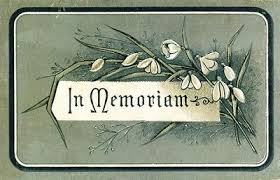 Revelation 14:13, : "And I heard a voice from heaven saying unto me, Write, Blessed are the dead which die in the Lord from henceforth: Yea, saith the Spirit, that they may rest from their labours; and their works do follow them."                     Thank you to our Donors – 2020Worship Service Times:Worship Service Times:January to April – 09:30 a.m.May to August – 11:00 a.m.January to April – 09:30 a.m.May to August – 11:00 a.m.January to April – 09:30 a.m.May to August – 11:00 a.m.January to April – 09:30 a.m.May to August – 11:00 a.m.September to December – 09:30 a.m.September to December – 09:30 a.m.September to December – 09:30 a.m.September to December – 09:30 a.m.Kenyon Session Meetings:Kenyon Session Meetings:Every other month except June and July Every other month except June and July Every other month except June and July Every other month except June and July Women’s Association Meetings:Women’s Association Meetings:Third Wednesday in Apr/May/Jun/Sep/Oct/Nov – 1:30 pmThird Wednesday in Apr/May/Jun/Sep/Oct/Nov – 1:30 pmThird Wednesday in Apr/May/Jun/Sep/Oct/Nov – 1:30 pmThird Wednesday in Apr/May/Jun/Sep/Oct/Nov – 1:30 pmBoard of Managers Meetings:Board of Managers Meetings:Third Sunday of each month except July and AugustThird Sunday of each month except July and AugustThird Sunday of each month except July and AugustThird Sunday of each month except July and AugustThe Kirk SessionJack Fraser (2023)Gwen Arkinstall (2022)Gwen Arkinstall (2022)Gwen Arkinstall (2022)Wendy MacLeod (2022)Wendy MacLeod (2022)Ashley MacLeod-McRae (2021)Bobbi Jo MacLeod (2021)James Prevost (2022)James Prevost (2022)James Prevost (2022)Heather McIntosh (2023) ClerkHeather McIntosh (2023) ClerkThe Deacon’s CourtDonald MacLeanJack FraserJack FraserJack FraserLeslie McKinnonLeslie McKinnonIan Hartrick Board of ManagersUntil Mar 2021Until Mar 2022Until Mar 2022Until Mar 2022Until Mar 2023Until Mar 2023Until Mar 2024James PrevostBetty BrackenBetty BrackenBetty BrackenEvan McIntoshEvan McIntoshJanet MacCrimmonJean-Guy GaudreauLaurie ArkinstallLaurie ArkinstallLaurie ArkinstallJack FraserJack FraserElizabeth Anne NuttJean MacLeodDoris MacIntoshDoris MacIntoshDoris MacIntoshEric NixonEric NixonJames PrevostNominating CommitteeUntil Mar 2021Until Mar 2022Until Mar 2022Until Mar 2022Until Mar 2023Until Mar 2023Until Mar 2024Audrey MacQueenDona AddisonDona AddisonDona AddisonDoris MacIntoshDoris MacIntoshGwen ArkinstallBoard of TrusteesLaurie Arkinstall (2022)Heather McIntosh (2024)Heather McIntosh (2024)Heather McIntosh (2024)James Prevost (2023)James Prevost (2023)Investment CommitteeInvestment CommitteeInvestment CommitteeInvestment CommitteeEvan McIntosh(Treasurer)Jack Fraser(Church Member)Jack Fraser(Church Member)Jack Fraser(Church Member)Laurie Arkinstall(Trustee) Heather McIntosh(Trustee) Heather McIntosh(Trustee) Heather McIntosh(Trustee) James Prevost(Trustee)James Prevost(Trustee)Auditors for 2021-2024Myrna LadouceurMyrna LadouceurMyrna LadouceurJames PrevostJames PrevostCemetery CommitteeGordon Bracken (2024)Myrna Ladouceur (2024)Myrna Ladouceur (2024)Myrna Ladouceur (2024)Eric Nixon (2024)Eric Nixon (2024)Audrey MacQueen (2024)Wendy MacLeod (2024)Janet MacCrimmon (2024)Janet MacCrimmon (2024)Janet MacCrimmon (2024)Church Treasurer:Church Treasurer:Church Treasurer:Church Treasurer:Church Treasurer:Cemetery Supervisor:Cemetery Supervisor:Evan McIntosh   Kenyon Presbyterian ChurchEvan McIntosh   Kenyon Presbyterian ChurchEvan McIntosh   Kenyon Presbyterian ChurchEvan McIntosh   Kenyon Presbyterian ChurchEvan McIntosh   Kenyon Presbyterian ChurchAudrey MacQueen   Email: audreymacqueen@gmail.comKenyon Presbyterian ChurchAudrey MacQueen   Email: audreymacqueen@gmail.comKenyon Presbyterian Church1630 County Rd. 30 1630 County Rd. 30 1630 County Rd. 30 1630 County Rd. 30 1630 County Rd. 30 1630 County Road 30 1630 County Road 30 Dunvegan, ON K0C 1J0Dunvegan, ON K0C 1J0Dunvegan, ON K0C 1J0Dunvegan, ON K0C 1J0Dunvegan, ON K0C 1J0Dunvegan, ON K0C 1J0   Dunvegan, ON K0C 1J0   613-322-9404     Email: treasurerKPC@gmail.com613-322-9404     Email: treasurerKPC@gmail.com613-322-9404     Email: treasurerKPC@gmail.com613-322-9404     Email: treasurerKPC@gmail.com613-322-9404     Email: treasurerKPC@gmail.com613-527-1655   Email: cemeteryKPC@gmail.com613-527-1655   Email: cemeteryKPC@gmail.comHall RentalCustodianCustodianCustodianProof ReadersProof ReadersJames Prevost (2022)Rebecca LoweRebecca LoweRebecca LoweLaurie Arkinstall  Laurie Arkinstall  Allison MacLeodAllison MacLeodAllison MacLeodWendy MacLeodWendy MacLeodUshersHeather McIntoshJack FraserJack FraserJack FraserDoris MacIntoshDoris MacIntoshJean MacLeodLinda FraserMaxville Manor Representatives    Maxville Manor Representatives    Maxville Manor Representatives    Maxville Manor Representatives    Linda Fraser Julia MacIntoshJulia MacIntoshJulia MacIntoshOn Roll as of January 1,  201988Added by Profession of Faith	0Added by Session - Transfer0Removed by Certificate0Removed by Death2On Roll as of December 31st, 201986NameDate of BirthDate of BaptismMackenzie Paige Lowe                           January 23, 2020                     September 20, 2020NameNameDate of DeathDate of Burial AgeUrn /CoffinCharles D. SutherlandCharles D. SutherlandFebruary 28, 2020June 6, 202063UrnC. Munroe McCaskillJune 17, 2020June 27, 202092CoffinRobert E. McMillanJune 11, 2020June 27, 202069UrnSherrill M. Trottierneé Fergusonneé FergusonMarch 11, 2020July 12, 202078UrnCharles A. StewartOctober 24, 2019September 4, 202068UrnEunice Nixonneé Allenneé AllenSeptember 6, 2020September 11, 202093UrnAnnabelle Hartrickneé MacLennanneé MacLennanSeptember 19, 2020September 22, 202099CoffinArchie StewartJanuary 16, 2020September 30, 202089UrnFrank K. AllenOctober 1, 2020October 9, 202087UrnCradle Roll 2020Cradle Roll 2020Cradle Roll 2020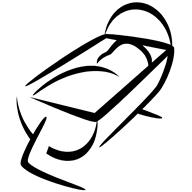 Children on Cradle Roll in 2020:Children on Cradle Roll in 2020:Children on Cradle Roll in 2020:9Graduated from Cradle Roll in 2020:	Graduated from Cradle Roll in 2020:	Graduated from Cradle Roll in 2020:	-2Chancey Alexander Chad McRaeCamden Aubrey MacIntoshChancey Alexander Chad McRaeCamden Aubrey MacIntoshAdded by Baptism in 2020:Added by Baptism in 2020:Added by Baptism in 2020:1MacKenzie Paige LoweMacKenzie Paige LoweChildren on Cradle Roll as of December 31st, 2020:	Children on Cradle Roll as of December 31st, 2020:	Children on Cradle Roll as of December 31st, 2020:	8Birthday Cards sent in 2020:Birthday Cards sent in 2020:Birthday Cards sent in 2020:9Each prayer I pray is a building block in my growing faithEach prayer I pray is a building block in my growing faithEach prayer I pray is a building block in my growing faithEach prayer I pray is a building block in my growing faithEach prayer I pray is a building block in my growing faithRespectfully Submitted,Margaret MacLeod – Cradle Roll SuperintendentRespectfully Submitted,Margaret MacLeod – Cradle Roll SuperintendentRespectfully Submitted,Margaret MacLeod – Cradle Roll SuperintendentRespectfully Submitted,Margaret MacLeod – Cradle Roll SuperintendentRespectfully Submitted,Margaret MacLeod – Cradle Roll SuperintendentEileen CampbellCharles Douglas SutherlandEunice NixonMyrna LadouceurGlenda MacInnesAndrew & Laurie ArkinstallAudrey Nixon-CrawfordAllistair CampbellHarold MacCrimmonBev & Linda NixonMyrna LadouceurRon & Barbara McCormickDonna & Stuart NixonDoris MacIntoshArchie StewartLloyd MacCrimmonElizabeth StewartDonald ClarkMyrna LadouceurEvan & Heather McIntoshEvelyn MacQueenWeldon MacIntoshMurray & Thelma MacQueenFrancois & Carole BergevinMyrna LadouceurSandy & Allan BlaneyGwen ArkinstallHelen CameronHewston FamilyMr. C & Mrs. L.M. HuttonJack & Linda FraserGarry HewstonJohn & Kathy HuttonJanet MacCrimmonJohn & Grace StewartRev. William J. BaxterMunro McCaskillKaren & Grant ArmstrongShirley SmithErnie MacMillanLinda MacKenzieEvan & Heather McIntoshLois/Deanna/Jared LinttellRobert MacMillanRobert & Carol MilneLouise OwensHugh MacMasterMyrna LadouceurPhyllis MacMasterDanny John HartrickNelligan LawEwan & Donna HartrickShirley & Ransom NixonJanice & Thomas CorkalWendy MacLeodAnnabelle HartrickKaren & Grant ArmstrongEvan & Heather McIntoshAndrew & Laurie ArkinstallMargaret MacLeodEvelyn MacQueenAngus & Karen ChisholmMary Margaret McRaeEwan & Donna HartrickAudrey MacQueenModern NiagaraEwen & Carol MacMasterAudrey NixonMyrna LadouceurGlen & Mary-Anne McRaeBarbara and Hughie MacLennanPeter & Kathleen RankinGwen ArkinstallBrent MacInnesRichard & Pat CampbellIan & Michelle HartrickDarlene & James BarretSheila PatersonIsabelle JohnsonDonald ClarkWendy MacLeodJack & Linda FraserDoris MacIntoshJanice & Thomas CorkalJanet MacCrimmonElizabeth StewartJanet McKillican & Owen EldridgeMargery McCaskillHeather McCaskillMunroe McCaskillKenzie & Elsie MacLeodDonna & Stuart NixonShirley & Ransom NixonHeather McCaskillDonald & Freda Campbell & Lillian CampbellLeona Campbell & siblingsAllistair & Eileen CampbellRichard & Pat CampbellSander StewartElizabeth StewartCharles StewartShirley SmithRobert MacMillanDoug & Linda McNaughtonEunice NixonLorna Massia Audrey MacQueen 